الجمهـورية الجـزائرية الديمقراطية الشعبيةالسنة الدراسية :                                                                                                         متوسطة >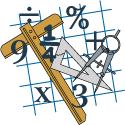 التمرين الأول   أكتب ما يلي على شكل  حيث a و n عددان صحيحان نسبيان ثم أحسبه ؟                   ×      ؛   7 ×     ؛       ×    2 ـ) أوجد  الكتابة العلمية ورتبة قدر   للعدد          * احصر العدد  بين قوتين متتاليتين للعدد  10 .3)    دخل أحمد مكتبة صباحا لشراء كراس بثمن 72 DA الذي يزيد عن الثمن القديم للكراس بنسبة20%         * ما هو الثمن القديم للكراس ؟ التمرين الثاني أنشر العبارة  أحسب   من أجل   التمرين الثالث : ABC مثلث قائم في A فيه 53° =و AB = 3cm   .ـ أحسب BC ثم AC ـ أحسب  .التمرين  الرابع : لاحظ الشكل جيد حيث :  ،  ،،   و    * أحسب :   ،  انـتهى  و بالتوفيق